Royal Holloway, University of London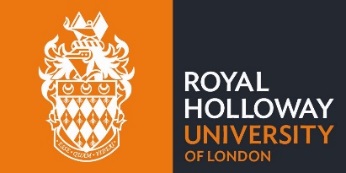 Department of Drama and TheatrePOSTGRADUATE SUBMISSION FORM FOR SUMMATIVE WORKPlease ensure that you have completed ALL sections.CANDIDATE NUMBER (NOT your Student ID number): DEGREE AND YEAR: SUBMISSION DATE: COURSE CODE: DTCOURSE TITLE: TUTOR: ESSAY TITLE: If you are using this to submit a paper copy of your work, please note your Turnitin receipt number here:If you are registered with DDS and have been issued with green stickers, you should type the text from the green sticker below and highlight it in green (unless you are submitting a paper copy, in which case please add your green sticker to this cover sheet).PLAGIARISM DECLARATION:In submitting this form with your assignment you make the following declaration:  I declare that the coursework submitted is my own work and has not (either in whole or in part) been submitted towards the award of any other qualification either at Royal Holloway or elsewhere.  I have attributed/referenced all sources of information used during the completion of my assignment and I am aware that failure to do so constitutes an assessment offence.  I have not submitted this work as part of any other coursework.